Безопасность на водоёмахУважаемые родители, не оставляйте детей без присмотра вблизи водоема!Заботьтесь о своих детях и не допускайте беспечного отношения к их безопасности. Научите детей правилам поведения при нахождении у водных объектов.Детям следует:Не выходить на лед во время весеннего паводка. 2. Не кататься на самодельных плотах, досках, бревнах и плавающих льдинах. 3. Не прыгать с одной льдины на другую. 4. Не стоять на обрывистых и подмытых берегах - они могут обвалиться. 6. Не подходить близко к заторам, не устраивать игр в этих местах. 7. Не подходить близко к ямам, котловинам, канализационным люкам и колодцам. 8. Не собираться на мостиках, плотинах и запрудах;9. Нельзя измерять глубину реки или любого водоема. Соблюдать правила поведения на водоемах во время таяния льда, разлива рек и озер!Если вы оказались свидетелем несчастного случая на водных объектах, то не теряйтесь, не убегайте домой, а громко зовите на помощь, взрослые услышат и помогут выручить из беды. А также незамедлительно звонить спасателям по телефону 101 или 112.Родители обязаны:Не допускать детей к реке без надзора взрослых, особенно во время ледохода;2. Предупредить их об опасности нахождения на льду при вскрытии реки или озера;3. Разъяснить правила поведения в период паводка, запрещать им шалить у воды;4. Не разрешать им кататься на самодельных плотах, досках, бревнах или плавающих льдинах. Оторванная льдина, холодная вода, быстрое течение грозят несчастным случаем!5. Разъяснить детям меры предосторожности в период ледохода и весеннего паводка. Обеспечить безопасность пребывания детей вблизи водных объектов;Не позволять играть детям в опасных местах, где они могут упасть в воду;Научить ребенка не бояться звать на помощь, если он попал в беду.Помните: на Вас лежит ответственность за жизнь и здоровье Ваших детей!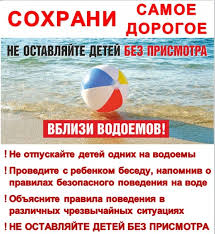 